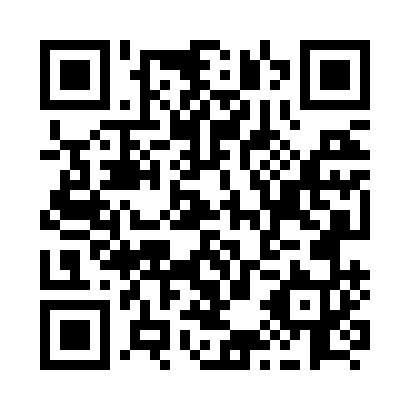 Prayer times for Hall Glen, Ontario, CanadaWed 1 May 2024 - Fri 31 May 2024High Latitude Method: Angle Based RulePrayer Calculation Method: Islamic Society of North AmericaAsar Calculation Method: HanafiPrayer times provided by https://www.salahtimes.comDateDayFajrSunriseDhuhrAsrMaghribIsha1Wed4:296:021:106:098:189:512Thu4:276:011:096:108:199:533Fri4:255:591:096:118:209:554Sat4:235:581:096:128:219:565Sun4:215:571:096:128:229:586Mon4:195:551:096:138:2410:007Tue4:185:541:096:148:2510:018Wed4:165:531:096:148:2610:039Thu4:145:511:096:158:2710:0510Fri4:125:501:096:168:2810:0711Sat4:105:491:096:178:3010:0812Sun4:095:481:096:178:3110:1013Mon4:075:471:096:188:3210:1214Tue4:055:451:096:198:3310:1315Wed4:045:441:096:198:3410:1516Thu4:025:431:096:208:3510:1717Fri4:005:421:096:208:3610:1818Sat3:595:411:096:218:3710:2019Sun3:575:401:096:228:3810:2220Mon3:565:391:096:228:4010:2321Tue3:545:381:096:238:4110:2522Wed3:535:371:096:248:4210:2623Thu3:525:371:096:248:4310:2824Fri3:505:361:096:258:4410:2925Sat3:495:351:106:258:4510:3126Sun3:485:341:106:268:4610:3227Mon3:465:341:106:278:4610:3428Tue3:455:331:106:278:4710:3529Wed3:445:321:106:288:4810:3730Thu3:435:321:106:288:4910:3831Fri3:425:311:106:298:5010:39